V Региональный чемпионат «АБИЛИМПИКС» 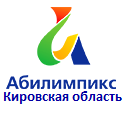 Кировской области 2020Конкурсное  заданиепо компетенции «Швея»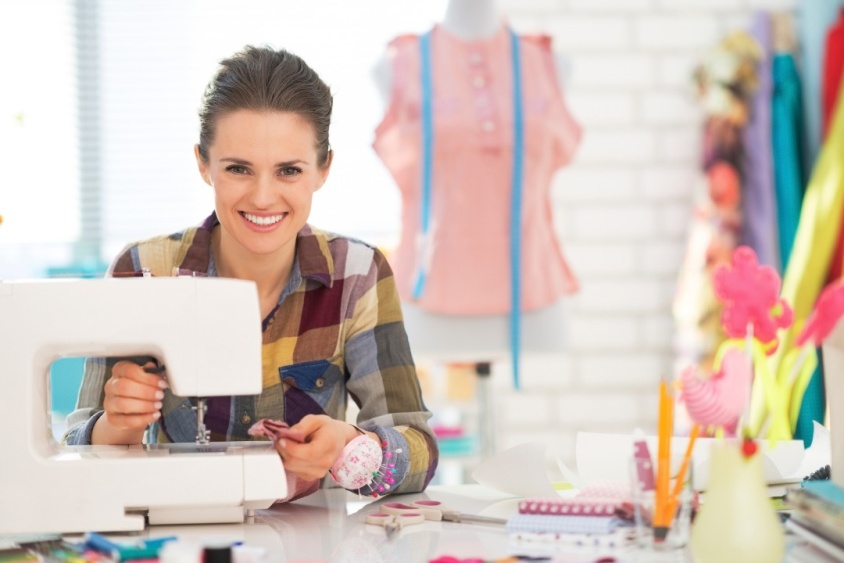 Разработано: главный экспертАстраханцева Ольга Витальевна, мастер производственного обучения КОГПОБУ КМПТтел. 89091325952 Киров2020СОДЕРЖАНИЕ      Описание компетенцииАктуальность компетенцииТребования к уровню квалификации      Конкурсное заданиеСодержание заданияИзображение к заданиюСпецификация деталей кроя и материаловПоследовательность выполнения задания.Время на выполнение заданияКритерии оценки      Требования охраны труда и техники безопасностиБезопасные условия труда на машинном рабочем местеБезопасные условия труда на утюжильном рабочем местеТребования по охране труда при выполнении ручных работ      Инфраструктурный листПредоставляемые материалыОборудование, предоставляемое на площадкеToolbox.Описание компетенции.Компетенция «Швея» регионального этапа чемпионата «Абилимпикс - 2020» соответствует профессии ОКПР 19601 швея тарифно-квалификационного справочника работ и профессий рабочих (ЕКТС).Актуальность компетенции. Профессия швеи очень древняя. Услугами швеи пользовались как в каменном веке, так и в наш век технического прогресса. В таких специалистах нуждаются специализированные большие фабрики, мелкие частные фирмы и ателье. Чаще всего представителей этой профессии можно встретить на крупных предприятиях массового производства, где изготавливается самая различная продукция. В этот перечень входят пальто, мужские и женские, блузы, мужские рубашки, детская одежда, нижнее белье и т.д. На таких предприятиях и работает швея, в обязанности которой входит выполнение разных по сложности работ. Этот специалист способен не только пришить фабричную бирку, но и втачать рукав в пройму. При этом работа такой швеи заключается еще и в проверке соответствия цвета различных деталей изделия, ниток и пуговиц. Она также проверяет качество кроя и шва, регулирует частоту строчки и натяжение нити. В случае обрыва нити устраняет проблему. Профессия очень востребована на рынке труда.Требования к уровню квалификации.Школьникизнать: форму деталей кроя изделия; названия деталей кроя; определение долевой и поперечной нити; заправку универсального и специального швейного оборудования; регулировку натяжения верхней и нижней нитей; оборудование для влажно-тепловых работ и способы ухода за ним; правила безопасного труда при выполнении различных видов работ и пожарной безопасности;уметь: сопоставлять наличие количества деталей кроя с эскизом; визуально определять правильность выкраивания деталей кроя; технические требования к ВТО деталей изделия; выбирать технологическую последовательность обработки деталей; выполнять внутренние, краевые и отделочные швы. иметь практический опыт: изготовления швейных изделий; работы с эскизами; распознавания составных частей деталей и их конструкций; определения свойств  применяемого материала; работы на различном швейном оборудовании с применением средств малой механизации; выполнения влажно-тепловых работ. Студентызнать: форму деталей кроя; названия деталей кроя; определение долевой и поперечной нити; заправку универсального и специального швейного оборудования; причины возникновения неполадок и их устранение; регулировку натяжения верхней и нижней нитей; оборудование для влажно - тепловых работ и способы ухода за ними; правила безопасного труда при выполнении различных видов работ и пожарной безопасности; современное оборудование; технологический процесс изготовления швейных изделий; технические требования к выполнению операций ВТО;уметь: сопоставлять наличие количества деталей кроя с эскизом изделия; визуально определять правильность выкраивания деталей кроя; заправлять, налаживать и проводить мелкий ремонт швейного оборудования; пользоваться оборудованием для выполнения влажно-тепловых работ; соблюдать требования безопасного труда на рабочих местах и правила пожарной безопасности в мастерских; выбирать технологическую последовательность обработки швейного изделия в соответствии с изготавливаемой моделью индивидуально; применять современные методы обработки; использовать современные приспособления и инструменты и материалы; выполнять операции влажно-тепловой обработки в соответствии с нормативными требованиями; пользоваться  инструкционно-технологическими картами; пользоваться техническими условиями; выполнять внутренние, краевые и отделочные швы.Профессиональные компетенции:ПК 1.1. Проверять наличие деталей кроя в соответствии с эскизом.ПК 1.4. Выполнять поэтапную обработку швейных изделий различного ассортимента на машинах или вручную индивидуально.ПК 1.5. Формировать объемную форму полуфабриката изделия с использованием оборудования для влажно-тепловой обработки.ПК 1.6. Соблюдать правила безопасности труда.ПК 1.7. Пользоваться технической, технологической и нормативной документацией.ПК 2.1. Выполнять поузловой контроль качества швейного изделия.ПК 2.2. Определять причины возникновения дефектов при изготовлении изделий.ПК 2.3. Предупреждать и устранять дефекты швейной обработки ПК 3.4. Соблюдать правила безопасности труда.2. Конкурсное задание.Содержание задания.Школьники.  Задание заключается в изготовлении текстильного органайзера размером 19*15 см в сложенном виде и 26*42 см в развернутом. Каждому участнику предоставляются одинаковый крой органайзера из одной и той же ткани, одинаковое оборудование. Для обеспечения равных условий участникам запрещается использовать на площадке иное оборудование и материалы, кроме тех, что предоставлены организаторами. Содержание швейной коробки (Toolbox), которое обеспечивает сам участник, должно соответствовать инфраструктурному листу. По истечении отведенного времени участник должен сдать работу для оценки экспертами.Студенты. Задание заключается в изготовлении текстильного дорожного несессера. Каждому участнику предоставляются одинаковый крой деталей дорожного несессера из одной и той же ткани, одинаковое оборудование. Для обеспечения равных условий участникам запрещается использовать на площадке иное оборудование и материалы, кроме тех, что предоставлены организаторами. Содержание швейной коробки (Toolbox), которое обеспечивает сам участник, должно соответствовать инфраструктурному листу. По истечении отведенного времени участник должен сдать работу для оценки экспертами.2.2 Изображение к заданию. Школьники 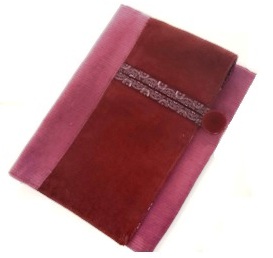 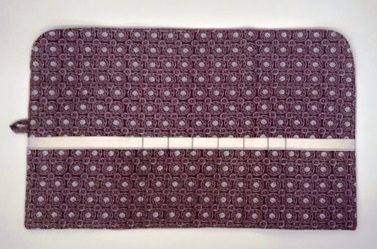 Рис.1. Органайзер в сложенном и в развёрнутом видеСтуденты 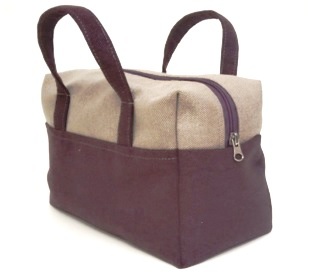 Рис. 2. Дорожный несессер2.3 Спецификация деталей кроя и материалов:ШкольникиСтуденты2.4. Последовательность выполнения задания.ШкольникиОбработка застежки. Деталь застежки (25*3 см.) и сложить  пополам вдоль, подогнуть срезы внутрь к центру и прострочить по краю  ш.ш.0,1 см.Обработка внешней стороны.Детали правой и левой части сложить лицевыми сторонами внутрь, вкладывая по центру сложенную пополам застежку. Стачать ш.ш.1 см., разутюжить и расстрочить ш.ш.0,1 см.Обработка внутренней стороны.Внешнюю и внутреннюю части кармана сложить лицевыми сторонами внутрь, стачать ш.ш.1 см. Направить шов в сторону внутренней части кармана и настрочить ш.ш.0,1 см. Обогнуть припуск внутренней стороной кармана, образуя рамку (ширина 1,5 см). На основу внутренней стороны наложить карман, совмещая срезы. Проложить строчки по намеченным линиям. Итого — 8 кармашков(16-3-3-3-3-3-3-2-11)Сборка.Внешнюю и внутреннюю сторону сложить лицевыми сторонами внутрь, стачать по боковым и верхнему срезам ш.ш.1см. Стачать нижний срез ш.ш.1 см, оставляя  по центру отверстие для вывертывания 12 см. Вывернуть органайзер, подогнуть незашитые края внутрь, приутюжить. Проложить отделочную строчку ш.ш.0.2.-0.3.см, одновременно закрепляя застежку. Пришить пуговицу.Студенты.Обработка подкладки.Стачать детали подкладки по длинной стороне ш.ш.1 см., оставляя по центру отверстие для вывертывания 14 см. Верхний срез кармана обработать швом в подгибку с закрытым срезом ш.ш.1 см. Заутюжить стороны кармана на 1 см. Настрочить карман по центру детали ш.ш.0.1 см. Величина кармана в готовом виде 21*12 см. По центру кармана проложить строчку, разделяя его на две равные части.Обработка верха (без применения ВТО).Детали ручек сложить пополам вдоль, подогнуть срезы внутрь к центру и прострочить по краю ш.ш.0,2-0,3 см. Проложить отделочную строчку по сгибу ш.ш.0,2-0,3 см. Настрочить ручки на короткую сторону верхней детали несессера на расстоянии 5 см от центра. Стачать верхние и нижнюю детали ш.ш.1 см. Припуск направить в сторону нижней детали и настрочить ш.ш.0.7 см. Настрочить ручки поперек детали на расстоянии 4 см от шва.Притачать молнию ш.ш.0.5-0,7 см.Сборка.Соединить подкладку с верхом в шов притачивания молнии. Проложить отделочную строчку, закрепляя верх и подкладку ш.ш.0,7 см.Стачать поперечные срезы верхней и нижней деталей верха и подкладки отдельно до молнии ш.ш.1 см. Проложить строчку, скрепляя детали верха и подкладки ш.ш.1 см.Стачать углы верха ш.ш.1 см.Стачать углы подкладки ш.ш.1 см.Скрепить углы верха и подкладки.Вывернуть несессер, застрочить отверстие для вывертывания ш.ш.0.1 см.В конкурсном задании могут быть изменения, но не более 30% от задания.Особые условия: при наличии участников с нарушением слуха — обязательно присутствие сурдопереводчика.2.5. Время на выполнение задания:Школьники — 3 астрономических  часа.Студенты — 4 астрономических  часа.По истечении отведенного времени участник должен сдать работу, для оценивания экспертами.2.6. Критерии оценок.Школьники. Максимальное количество баллов, которое может получить участник – 100 баллов.Распределение баллов по видам работы:Студенты. Максимальное количество баллов, которое может получить участник – 100 баллов.Распределение баллов по видам работы:З. Требования охраны труда и техники безопасности3.1. Безопасные условия труда на машинном рабочем месте.Требования безопасности перед началом работыНадеть средства индивидуальной защиты, убрать волосы под косынку.Проверить: визуально состояние рабочего места; освещенность рабочего места; исправность швейной машины.Убрать с платформы машины посторонние предметы (ножницы, наперсток, отвертку и т.д.)При обнаружении неисправностей, участник должен сообщить об этом ответственному за технику безопасности лицу и до их устранения к работе не приступатьТребования безопасности во время работыРаботать при наличии достаточного освещения на рабочем месте.Заправку верхней и нижней нитей, смену иглы, смазку швейной машины производить только при выключенном электродвигателе, сняв ногу с пусковой педали.Во избежание травмирования пускать машину плавным нажатием на педаль, прошивать утолщенные места на пониженных оборотах (т.к. игла может сломаться и поранить).Прокладывая строчку, изделие придерживать двумя руками по обе стороны от иглы во избежание попадания пальцев рук под иглу.Не наклоняться низко к машине во избежание захвата волос и головного убора нитепритягивателем, чтобы задвижная пластина была закрыта.Прежде чем стачивать изделие, проверить, не остались ли в ткани булавки и иголки.Не придерживать приводной ремень рукой при работе на швейной машине с электроприводом, потому что металлическая скрепка может поранить руку.Инструменты (ножницы, отвертку, масленку и др.) хранить в специально отведенном месте.Запрещается:во избежание травмирования рук тормозить рукой за маховое колесо;касаться иглы на ходу машины;бросать на пол отработанные или сломанные иглы;открывать и снимать ограничительные и предохранительные приспособления на ходу машины.Требования безопасности по окончании работыПо окончании работы на швейной машине необходимо выключить ее электродвигатель.Вычистить и смазать машину, убрать инструмент и приспособления в отведенное место.Привести в порядок рабочее место.3.2 Безопасные условия труда на утюжильном рабочем местеТребования безопасности перед началом работыНадеть спецодежду, волосы убрать под косынку. Проверить исправность вилки и изоляции электрического шнура утюга.Подготовить рабочее место к работе, убрать все лишние предметы.Убедиться в наличии термостойкой подставки для утюга и диэлектрического коврика на полу около места для утюжки.При обнаружении неисправностей, участник должен сообщить об этом ответственному за технику безопасности лицу и до их устранения к работе не приступать4. Требования безопасности во время работыПеред включением электрического утюга в сеть встать на диэлектрический коврик.Включать электрический утюг в сеть и выключать из нее только сухими руками.При кратковременных перерывах в работе электрический утюг ставить на термоизоляционную подставку.При работе следить за тем, чтобы горячая подошва утюга не касалась электрического шнура.Во избежание ожога рук не касаться горячих металлических частей утюга и не смачивать обильно материал водой.Во избежание пожара не оставлять включенный в сеть электрический утюг без присмотра.Следить за нормальной работой утюга, не давать ему перегреваться.Требования безопасности по окончании работыОтключить электрический утюг от сети (при отключении не дергать за   электрический шнур, а только за вилку).Привести в порядок рабочее место3.3. Требования по охране труда при выполнении ручных работРаботу выполнять согласно технологическому процессу.При работе с иглой пользоваться наперстком.Обрезку нитей производить ножницами.В течение всего рабочего дня содержать рабочее место в чистотеРаботать при достаточности освещения на рабочем месте.Не допускать к рабочему месту посторонних лиц Участнику не допускается:отвлекаться и отвлекать других участников посторонними разговорами; -класть ручной инструмент (ножницы и т.п.) и приспособления в карман; -оставлять  иглы,  ручной  инструмент  на  изделии  при  временном прекращении работы;производить обрыв нити лезвием, зубами.4. Инфраструктурный лист 4.1. Предоставляемые материалыШкольникиСтуденты4.2. Оборудование, предоставляемое на площадкестул (на каждого участника);промышленная швейная машина (на каждого участника);гладильный стол (2 шт.) — на всех участников;парогенератор (2шт.) — на всех участников;светильник местный (на каждого участника);мусорная корзина;совок, веник (на несколько участников).Toolbox.Список оборудования, которое необходимо иметь участникуутюг для школьников;ножницы для мелких работ;портновский мелок (мыло);линейка (не более 30 см);иглы для ручных работ;булавки портновские;наперсток;фартук, косынка (резинка для длинных волос);сменная обувь в соответствии с требованиями ТБ.№ п/пНаименование деталейКоличество деталей1.Внешняя сторона левая сторона 35*28 см. ткань вельвет1 дет.2.Правая сторона 11*28 см. ткань вельвет1 дет3.Внутренняя сторона Основа 44*28 см. х/б ткань1 дет4.Внешняя часть кармана 44*12 см. х/б ткань1 дет5.Внутренняя часть кармана 44*15 см. х/б ткань1 дет6.Застежка 25*3 см. х/б ткань1 дет.№ п/пНаименование деталейКоличество деталей1.Нижняя деталь из мебельной ткани жаккард «Импульс»1 дет.2.Верхняя  деталь из мебельной ткани жаккард «Импульс»2 дет.3.Ручки из мебельной ткани жаккард «Импульс»2 дет.4.Подкладка из х\б ткани2 дет.5.Карман подкладки из х/б ткани1 дет.ШкольникиСтудентыДопустимые изменения:Добавление или изменение видов обработки или отделки, но не более 2-хНе допустимые изменения:Формы размеров изделия, основных деталей кроя.Допустимые изменения:Добавление или изменение видов обработки или отделки, но не более 2-х Не допустимые изменения: Формы, изделия, основных деталей кроя.№ п/пКритерииШкала оценкиШкала оценкиКоличество баллов (max)№ п/пКритерииОбъективныеСубъективныеКоличество баллов (max)1.Качество стачных швов1-552.Качество застежки1-553.Симметрия1-10104.Соблюдение заданных параметров.1-10105.Выполнение рамки кармана1-10106.Обработка кармашков1-15157.Выполнение ВТО1-10108.Пришивание пуговицы1-559.Аккуратность исполнения1-5510.Организация рабочего места1-5511.Соблюдение техники безопасности1-101012.Общее эстетическое восприятие1-1010Итого баллов100№ п/пКритерииШкала оценкиШкала оценкиКоличество баллов (max)№ п/пКритерииОбъективныеСубъективныеКоличество баллов (max)1.Форма изделия1-552.Симметрия1-10103.Обработка ручек1-10104.Настрачивание ручек1-10105.Обработка застежки1-10106.Обработка кармана1-10107.Выполнение ВТО1-10108.Соединение верха с подкладкой1-559.Аккуратность исполнения1-5510.Организация рабочего места1-5511.Соблюдение техники безопасности1-101012.Общее эстетическое восприятие1-1010Итого баллов100№ п/пНаименованиеКол-во на одного участникаПримечание1.Готовый крой основных деталей внешней стороны1 комплектТкань вельвет2.Готовый крой основных деталей внутренней стороны стороны1 комплектХ/б ткань3.Пуговица1 шт.Пластмасса4.Нитки1 бобинаПолиэстер соответствующего цвета№ п/пНаименованиеКол-во на одного участникаПримечание1.Готовый крой верха несессера1 комплектМебельная ткань жаккард «Импульс»2.Готовый крой подкладки несессера1 комплектХ/б ткань3.Тесьма молния 1 шт.Спираль4.Нитки1 бобинаПолиэстер соответствующего цвета